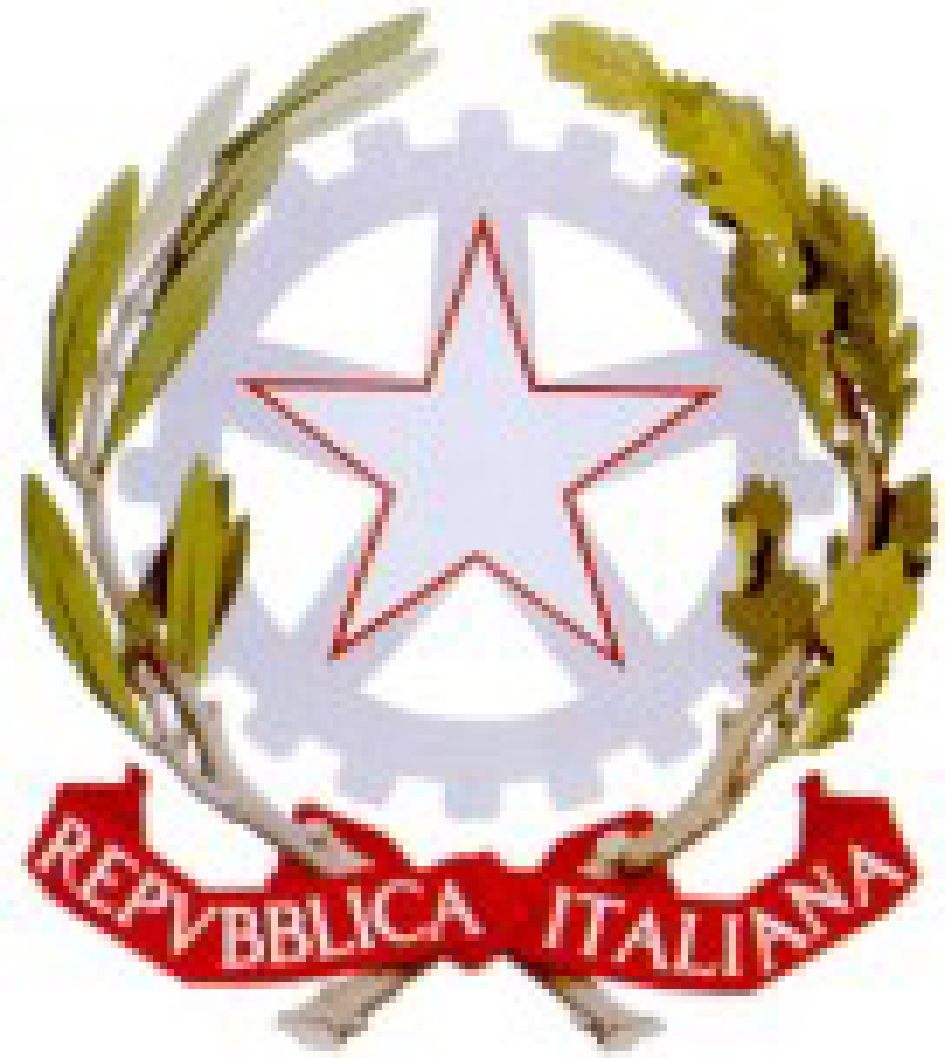 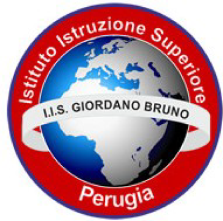 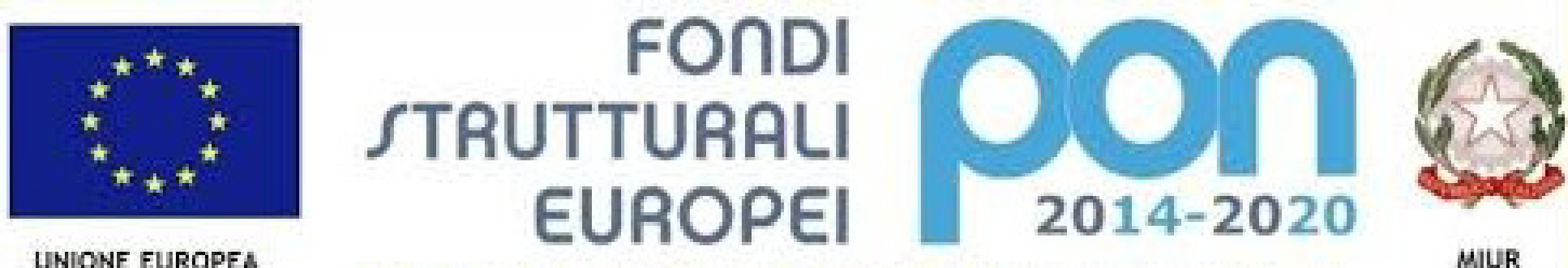 ISTITUTO ISTRUZIONE SUPERIORE (ITAS) “GIORDANO BRUNO”Via Mario Angelucci, 1 – 06129 PERUGIATel 0755152011 - Fax 075/5000557 - C.F. 80004550549e-mail pgte01000a@istruzione.it - pgte01000a@pec.istruzione.itAll’attenzione della FS OrientamentoE, p.p.c.Al Dirigente ScolasticoOGGETTO: Attività di Orientamento a.s. 2020/2021 dell’ IIS Giordano Bruno - PerugiaGentile Collega,In questo anno così difficile, abbiamo pensato di proporre agli Alunni delle terze medie le attività di orientamento di seguito elencate. Il nostro obiettivo è quello di tutelare e sostenere i Ragazzi nella loro scelta della scuola superiore, cercando di informarli sui nostri corsi di studio e la nostra offerta formativa, nonostante non possiamo garantire a tutt’oggi un’attività di orientamento in presenza, nel rispetto della salute altrui.LE NOSTRE PROPOSTEDivulgazione cartacea del materiale di presentazione della nostra offerta formativa.Webinar per le famiglie. La nostra DS Prof.ssa Anna Bigozzi presenterà l'offerta formativa e risponderà alle domande dei genitori. Le date sono le seguenti:16 DICEMBRE ore 17,00-19,0015 GENNAIO ore 17,00-19,0021 GENNAIO ore 17,00-19,00 Il link e le modalità di accesso agli Webinar verranno pubblicati di volta in volta nel nostro sito internet www.giordanobrunoperugia.gov.it e nella nostra pagina facebook.Possibilità di mattinate /pomeriggi "dedicati di presentazione dell'offerta formativa agli alunni delle terze medie", su appuntamento concordato.Apertura di un ‘campus virtuale’ con possibilità di esplorare in 3D il nostro Istituto e trovare tutte le informazioni necessarie; Chat dedicata per tutti i dubbi e le curiosità.Questo è il link per accedere a tutto il materiale informativo, in alternativa a quello cartaceo: http://www.iisgiordanobruno.it/images/iisgbruno/orientamento/depliant.pdfCerti delle vostra collaborazione, Le inviamo i nostri più cordiali saluti.Per la Commissione Orientamento Prof.ssa Paola Perfetti (paolaperfetti@iisgiordanobruno.it; cell. 333 3882184)Le FS per l’OrientamentoProf.ssa Cristina CipolloniProf.ssa Alessia PedettaFirma autografa sostituita a mezzo stampaai sensi dell'art.3 comma 2del D. Lgs. n. 39/1993